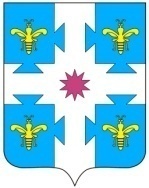 О выделении специальных мест для размещения печатных агитационных материалов и помещений для встреч с избирателями В соответствии со статьей 54 Федерального Закона от 12.06.2002 №67-ФЗ 
«Об основных гарантиях избирательных прав и права на участие в референдуме граждан Российской Федерации», администрация Козловского муниципального округа Чувашской Республики постановляет:1. Выделить места для размещения печатных агитационных материалов (по согласованию с начальником Андреево-Базарского территориального отдела) по дополнительным выборам депутата в органы местного самоуправления Козловского муниципального округа Чувашской Республики  (Приложение №1).2. Определить перечень помещений (по согласованию с начальником Андреево-Базарского территориального отдела) для проведения встреч с избирателями зарегистрированных кандидатов и их доверенных лиц (Приложение №2).3. Контроль за исполнением настоящего постановления возложить на управляющего делами МО – начальника отдела организационно-контрольной и кадровой работы администрации Козловского муниципального округа Чувашской Республики Васильеву Т.Л.Глава Козловского муниципального округа Чувашской Республики                                                                               А.Н. ЛюдковСпециальные местадля размещения предвыборных печатных агитационных материаловпо дополнительным выборам депутата в органы местного самоуправления Козловского муниципального округа Чувашской Республики 11 сентября 2023 годаАндреево-Базарский территориальный отделДоска объявлений    д. Андреево-Базары,    д. Пиженькасы,      д. Шутнерово, д. Кудемеры, д. Калугино.Перечень помещений, предоставляемых зарегистрированным кандидатам, их доверенным лицам для встреч с избирателями Козловского муниципального округаЧĂваш РеспубликиКуславкка МУНИЦИПАЛЛĂОКРУГĔНАдминистрацийĔЙЫШĂНУЧувашская республикаАДМИНИСТРАЦИЯКозловского муниципального округаПОСТАНОВЛЕНИЕ03.08.2023  720№03.08.2023 № 720Куславкка хулиг. КозловкаПриложение №1                                                                     к постановлению администрацииКозловского муниципального округаЧувашской Республикиот 03.08.2023 № 720Приложение №2                                                                     к постановлению администрацииКозловского муниципального округа Чувашской Республикиот 03.08.2023 № 720Наименование поселенияПомещениеМесто нахожденияАндреево-Базарское сельское поселениесельская библиотекасельский клубсельский клубд. Андреево-Базарыд. Кудемерыд. Янтиково